Philip Cherrington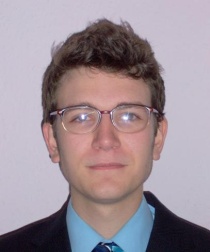 Philip CherringtonPhilip CherringtonPhilip CherringtonThe Farm Flat, Snailbeach, Shropshire, SY5 0LW, EnglandThe Farm Flat, Snailbeach, Shropshire, SY5 0LW, EnglandThe Farm Flat, Snailbeach, Shropshire, SY5 0LW, EnglandThe Farm Flat, Snailbeach, Shropshire, SY5 0LW, England+447722191688,  +441743792337+447722191688,  +441743792337+447722191688,  +441743792337+447722191688,  +441743792337cherrington.philip@gmail.comcherrington.philip@gmail.comcherrington.philip@gmail.comcherrington.philip@gmail.comSummarySummaryI am a politics graduate from a top British University; having excelled in education I am now eager for the opportunity to help others. I already have some experience of teaching in a classroom environment as well as TEFL qualification. I feel am more than ready to undertake a full-time teaching position.I am looking to commit to a role where my hard work and enthusiasm can flourish. I feel a career teaching English in South Korea will allow me to accomplish this.I am a politics graduate from a top British University; having excelled in education I am now eager for the opportunity to help others. I already have some experience of teaching in a classroom environment as well as TEFL qualification. I feel am more than ready to undertake a full-time teaching position.I am looking to commit to a role where my hard work and enthusiasm can flourish. I feel a career teaching English in South Korea will allow me to accomplish this.EducationEducationCertificate In Teaching English as a Foreign Language – Norwood EnglishB.A. (hons) Politics  - University of Lancaster, 2iMinor in Italian language. 20112010A-Levels  - King Edward VI College, StourbridgeEnglish, History, General Studies and Politics. 2006WorkWorkWorkWorkMedical Records Administrator, Capita LudlowI processed the medical records of the company’s clients.I communicated with clients about the status of their business with Capita via telephone demonstrating excellent communication skills and a high degree of patience.2010Registry Administrator, Wolverhampton University.I assisted in the general administration of the university’s social sciences registry - periodically staffing the registry’s help desk.I worked within an educational environment.Customer Assistant, Wilkinson’sI worked within a busy retail environment where it was important to be both friendly and efficient. I worked late hour showing high levels of stamina and commitment.20082006Teaching experienceTeaching experienceDuring my second year at the University of Lancaster I took part in a schools placement scheme. The scheme involved me gaining valuable experience teaching primary school age children in a classroom environment.For two of my three years at the University of Lancaster I studied Italian as a minor subject. During this time I was regularly expected to lead seminar groups and stimulate discussion on various subjects in the target language of Italian.TravellingTravellingI am an experienced independent traveller. I spent six fantastic months traveling in Italy in 2006, during which I developed a strong sense of independence. In the summer of 2009 I had an amazing four week adventure in south-east Asia.Volunteering Volunteering I am a dedicated and reliable volunteer. I am currently volunteering at a local visitor centre; answering people’s questions and providing information regarding the local area. Throughout university I volunteered as a dog walker at a local animal rescue centre, where I very much enjoyed being part of the dynamic team. 